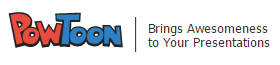 First you will need to create an accountMake sure you are creating a free accountCreating a Presentation:The Dashboard is where your powtoons will be stored. You can go back here to edit them anytime. To create a new powtoon, click on the blue “create” button (see picture below).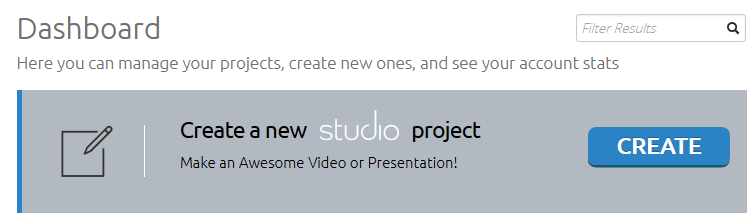 You can either choose a ready-made powtoon to edit, or you can start from scratch.Make sure you do not choose one with “premium” or “business” on it as these cost money.Editing Basics: Once you have chosen a background an editing window will open and a tutorial will pop up explaining the editing basics.On the right side, you have a tool bar. You can add characters, props, backgrounds, shapes, text boxes, etc. Different themes will have different items you can choose.You can also add your own images you have saved on the computer. You can customize the motion and timing of each icon you add. Click on the icon and use the time bar at the bottom.Add new slides on the left side and the plus sign between them is for transitions between slides.Adding sound:Click on the sound icon on the right side. You can add music (“soundtrack”) Powtoons has some music you can chooseYou can import your own music – use Soundzabound.com for tons of free music downloadsYou can add a voice over in 2 waysFrom beginning to end (continuous)Slide by slide Embedding Video:You must be in slideshow mode to embed a video (top left corner of your powtoons (see picture)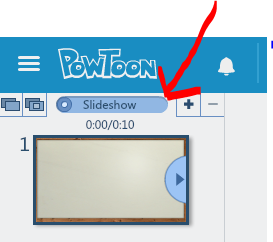 You can upload a video from your computer to embed in your powtoons.You can also search Youtube or insert the url to your Youtube video*When your presentation is complete, you will need to export it to get the URL to share with your teacher*You can get the sharing url from your Dashboard videos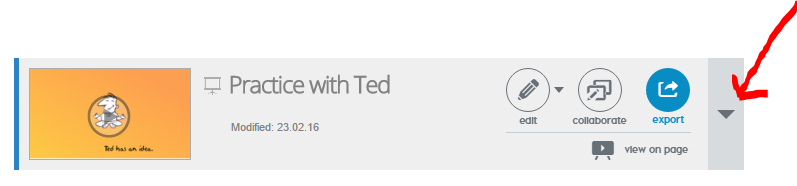 Click on the down arrow to expand the powtoonScroll down under the video for the sharing link.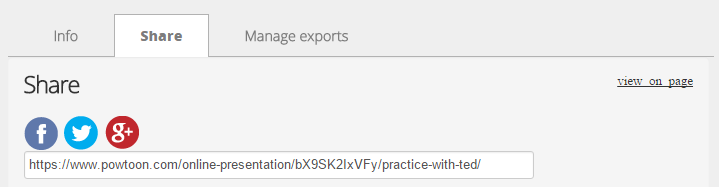 